Технические условия №определяющие возможность подключения планируемого к строительству объекта капитального (некапитального) строительства к централизованной системе водоотведения города4. Срок подключения объекта: в течение срока действия настоящих Технических условий5. Срок действия технических условий: По истечении этого срока параметры выданных технических условий могут быть изменены.6. Информация о плате за подключение: На основании Постановления Правительства РФ от 13.02.2006 г. № 83, Федерального закона от 07.12.2011 г. № 416-ФЗ «О водоснабжении и водоотведении», Постановления Правительства РФ от 29 июля 2013 г. № 644 Вам необходимо произвести плату за подключение к городской системе водоотведения. - данные о тарифе на подключение:Ставка тарифа за подключаемую нагрузку канализационной сети составляет 1769,23 руб./куб. м в сут. Базовая ставка за протяженность канализационных сетей составляет 6 487,42 тыс. руб./км. Величина тарифа за протяженность зависит от диаметра прокладываемых сетей канализации.        7. Точки подключения к централизованной системе водоотведения: 8. Настоящие Технические условия определяют возможность подключения, не дают права на выполнение работ по проектированию, строительству сетей канализации и подключению объекта к централизованной системе водоотведения города.9. На основании настоящих Технических условий выполняется стадия «П» районных, квартальных, индивидуальных схем подключения объекта к централизованной системе водоотведения города.10. После получения градостроительного плана и правоустанавливающих документов на земельный участок, определения назначения объекта и подключаемых нагрузок заказчик в течение одного года с момента получения настоящих технических условий обращается с заявлением на заключение договора о подключении объекта капитального строительства к централизованной системе водоотведения города.11.	Обязательства МУП города Хабаровска «Водоканал» по обеспечению подключения объекта к централизованной системе водоотведения города прекращаются в случае, если правообладатель земельного участка не обратится в течение одного года с момента получения настоящих технических условий с заявлением о подключении объекта.12. Правообладатель земельного участка, осуществивший самовольное подключение объекта к сетям инженерно-технического обеспечения централизованной системы водоотведения города, несет ответственность в соответствии с законодательством Российской Федерации.13. Самовольные присоединения подлежат немедленному отключению с предъявлением правообладателю земельного участка (заказчику) счета к оплате по возмещению расходов за принятые сточные воды.14. Настоящие Технические условия разработаны на основании Градостроительного кодекса РФ от 29.12.2004 г. №190-ФЗ, Федерального Закона от 7.12.2011 г. №416-ФЗ (ред. от 23.07.2013) «О водоснабжении и водоотведении», Правил холодного водоснабжения и водоотведения, утвержденных Постановлением Правительства РФ от 29.07.2013 г. №644, Правил определения и предоставления технических условий подключения объекта капитального строительства к сетям инженерно-технического обеспечения и Правил подключения объекта капитального строительства к сетям инженерно-технического обеспечения, утвержденных Постановлением Правительства РФ от 13.02.2006 г. №83.        Главный инженер						                                         К.В. Домнин Начальник ОПР						                            	               В.И. КимИнженер ОПР	   							              Г.Ф. Бакуменко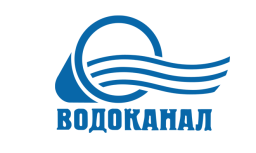 МУНИЦИПАЛЬНОЕ УНИТАРНОЕ ПРЕДПРИЯТИЕГОРОДА ХАБАРОВСКА«ВОДОКАНАЛ»Топографический пер., д.12, г. Хабаровск, 680000Тел.(4212) 73-80-64, факс (4212) 30-63-05E-mail: aup@vodocanal.orgОКПО 49263587, ОГРН 1032700305000ИНН/КПП 2700001300/272150001Кому:МУНИЦИПАЛЬНОЕ УНИТАРНОЕ ПРЕДПРИЯТИЕГОРОДА ХАБАРОВСКА«ВОДОКАНАЛ»Топографический пер., д.12, г. Хабаровск, 680000Тел.(4212) 73-80-64, факс (4212) 30-63-05E-mail: aup@vodocanal.orgОКПО 49263587, ОГРН 1032700305000ИНН/КПП 2700001300/272150001Адрес:МУНИЦИПАЛЬНОЕ УНИТАРНОЕ ПРЕДПРИЯТИЕГОРОДА ХАБАРОВСКА«ВОДОКАНАЛ»Топографический пер., д.12, г. Хабаровск, 680000Тел.(4212) 73-80-64, факс (4212) 30-63-05E-mail: aup@vodocanal.orgОКПО 49263587, ОГРН 1032700305000ИНН/КПП 2700001300/272150001Тел/факс:  тел. ОПР 30-48-88Приемные дни: вторник, четверг с 9-00 до 12-001. Наименование объекта капитального (некапитального) строительства: 1. Наименование объекта капитального (некапитального) строительства: 2. Месторасположение земельного участка:   2. Месторасположение земельного участка:   3. Максимальная нагрузка в возможных точках подключения к системе водоотведения города:3. Максимальная нагрузка в возможных точках подключения к системе водоотведения города:    - общее максимальное водоотведение (max нагрузка)	 куб. м/сут куб. м/час